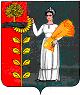 Администрация сельского поселения Петровский сельсоветДобринского муниципального района Липецкой областиРоссийской ФедерацииПОСТАНОВЛЕНИЕ27.02.2016                                  п.свх.Петровский                                   № 4Об утверждении Изменений в Положение «О комиссии администрации 
сельского поселения Петровский сельсовет Добринского муниципального района  по соблюдению требований к служебному поведению муниципальных служащих и урегулированию конфликта интересов»      Рассмотрев протест прокуратуры  Добринского муниципального района №86-2015г от 25.02.2016г на пункты 3.2, 4.1, 4.2  Положения «О комиссии администрации сельского поселения Петровский сельсовет Добринского муниципального района  по соблюдению требований к служебному поведению муниципальных служащих и урегулированию конфликта интересов», руководствуясь Федеральным законом от 25.12.2008 № 273-ФЗ «О противодействии коррупции», Указом Президента Российской Федерации от 22.12.2015 № 650 «О порядке сообщения лицами, замещающими отдельные государственные должности Российской Федерации, должности федеральной государственной службы, и иными лицами о возникновении личной заинтересованности при исполнении должностных обязанностей, которая приводит или может привести к конфликту интересов», Уставом сельского поселения Петровский сельсовет, администрация сельского поселения Петровский сельсовет ПОСТАНОВЛЯЕТ:Утвердить Изменения в Положение «О комиссии администрации сельского поселения Петровский сельсовет Добринского муниципального района  по соблюдению требований к служебному  поведению муниципальных служащих и урегулированию конфликта интересов» (утвержденное постановлением № 9 от 16.03.2011г. (прилагается).    2. Настоящее постановление вступает в силу со дня его официального           обнародования.    3. Контроль за исполнением данного постановления оставляю за собой.Глава   администрации                                                     С.Н.КолгинУТВЕРЖДЕНОпостановлением администрации сельского поселения Петровскийсельсовет Добринского муниципального района Липецкой области от 27.02.2016 года № 4Изменения в Положение 
«О комиссии администрации сельского поселения Петровский сельсовет Добринского муниципального района  по соблюдению требований к служебному поведению муниципальных служащих и урегулированию конфликта интересов» (утвержденное постановлением № 9 от 16.03.2011г.)1. Пункт 3.1. раздела 3 дополнить четвёртым абзацем следующего содержания:        "уведомление муниципального  служащего о возникновении личной заинтересованности при исполнении должностных обязанностей, которая приводит или может привести к конфликту интересов";2. В пункте 4.1. раздела 4 подпункт а) изложить в следующей редакции:"а) в 10-дневный срок назначает дату заседания комиссии. При этом дата заседания комиссии не может быть назначена позднее 20 дней со дня поступления указанной информации»;2.1.  пункт 4.2. раздела 4 изложить в следующей редакции : "4.2. Заседание комиссии проводится, как правило, в присутствии муниципального служащего, в отношении которого рассматривается вопрос о соблюдении требований к служебному поведению и (или) требований об урегулировании конфликта интересов, или гражданина, замещавшего должность государственной службы в государственном органе. О намерении лично присутствовать на заседании комиссии государственный служащий или гражданин указывает в обращении, заявлении или уведомлении, представляемых в соответствии с пунктом 3.2. пункта 3 настоящего Положения.;а) Заседания комиссии могут проводиться в отсутствие муниципального служащего или гражданина в случае:б) если в обращении, заявлении или уведомлении, предусмотренных пунктом 3.2. раздела  3 настоящего Положения, не содержится указания о намерении муниципального служащего или гражданина лично присутствовать на заседании комиссии;в) если муниципальный служащий или гражданин, намеревающиеся лично присутствовать на заседании комиссии и надлежащим образом извещенные о времени и месте его проведения, не явились на заседание комиссии."2.2. Раздел 4 дополнить пунктом 4.14 следующего содержания:"4.14. По итогам рассмотрения вопроса, указанного в абзаце четвертом подпункта пункта 3.1. настоящего Положения, комиссия принимает одно из следующих решений:а) признать, что при исполнении муниципальным служащим должностных обязанностей конфликт интересов отсутствует;б) признать, что при исполнении муниципальным служащим должностных обязанностей личная заинтересованность приводит или может привести к конфликту интересов. В этом случае комиссия рекомендует муниципальному служащему и (или) руководителю администрации сельского поселения принять меры по урегулированию конфликта интересов или по недопущению его возникновения;в) признать, что муниципальный служащий не соблюдал требования об урегулировании конфликта интересов. В этом случае комиссия рекомендует руководителю администрации сельского поселения применить к муниципальному служащему конкретную меру ответственности.";2.3. В пункте 4.13 раздела 4 слова "пунктами 4.5 -4.10, 4.11, 4.12 " заменить словами "пунктами 4.5 -4.10, 4.11, 4.14 ";